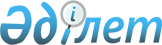 О признании утратившим силу приказа Министра энергетики, индустрии и торговли Республики Казахстан от 9 июля 1999 года № 187 и Министра природных ресурсов и охраны окружающей среды Республики Казахстан от 9 июля 1999 года № 182-ПСовместный приказ И.о. Министра нефти и газа Республики Казахстан от 11 января 2011 года № 5 и Министра охраны окружающей среды Республики Казахстан от 19 января 2011 года № 14-ө

      В соответствии с пунктом 1-1 статьи 27 Закона Республики Казахстан от 24 марта 1998 года "О нормативных правовых актах", ПРИКАЗЫВАЕМ:



      1. Признать утратившим силу совместный приказ Министра энергетики, индустрии и торговли Республики Казахстан от 9 июля 1999 года № 187 и Министра природных ресурсов и охраны окружающей среды Республики Казахстан от 9 июля 1999 года № 182-П "Об утверждении  Инструкции по соблюдению норм экологической безопасности при проектировании и проведении нефтяных операций в акватории и прибрежных зонах морей и внутренних водоемов Республики Казахстан" (зарегистрирован в Министерстве юстиции Республики Казахстан 22 июля 1999 года за № 847).



      2. Департаменту развития нефтяной промышленности Министерства нефти и газа Республики Казахстан (Кулмурзин К.С.) в недельный срок направить копию настоящего приказа в Министерство юстиции Республики Казахстан и официальные печатные издания.



      3. Настоящий приказ вступает в силу со дня его подписания последним из руководителей государственных органов.      И.о. Министра нефти и газа

      Республики Казахстан                       Л.Киинов      Министр охраны окружающей среды

      Республики Казахстан                       Н. Ашимов
					© 2012. РГП на ПХВ «Институт законодательства и правовой информации Республики Казахстан» Министерства юстиции Республики Казахстан
				